СОВЕТ  ДЕПУТАТОВ ДОБРИНСКОГО МУНИЦИПАЛЬНОГО РАЙОНАЛипецкой области13-я сессия V-го созываРЕШЕНИЕ24.12.2014г.                                    п.Добринка	                                     № 94-рсО прогнозном плане (программе)приватизации муниципального имущества Добринского муниципального района на 2015 годРассмотрев проект прогнозного плана (программы) приватизации муниципального имущества Добринского муниципального района на 2015 год,  представленный администрацией Добринского муниципального района,  руководствуясь Федеральным Законом от 21.12.2001г. №178-ФЗ «О приватизации государственного и муниципального имущества», ст.26 Устава Добринского муниципального района, учитывая решение постоянной комиссии по экономике, бюджету, муниципальной собственности и социальным вопросам, Совет депутатов Добринского муниципального районаРЕШИЛ:1.Утвердить прогнозный план (программу) приватизации муниципального имущества Добринского муниципального района на 2015 год (прилагается).2.Направить указанный нормативный правовой акт главе Добринского муниципального района для подписания и официального опубликования3.Настоящее решение вступает в силу со дня его принятия.Председатель Совета депутатовДобринского муниципального района 				В.А.Максимов                                                                                                                          Принят    							          	         решением Совета депутатовДобринского муниципального района								      от 24.12.2014г. № 94-рсПрогнозный план (программа) приватизации муниципального имущества Добринского муниципального района на 2015 годГлава Добринского муниципального района                                         В.В.Тонких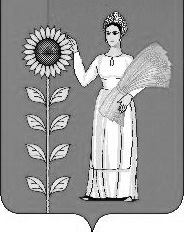 № п/пНаименование имуществаАдрес(местонахождение) Характер объектаПредложение срока приватизации123451.Здание гаражаЛипецкая область, п.Добринка, ул.М.Горького, д.12Нежилое кирпичное здание на три бокса1 квартал